                                                        NOVA GUARITA - MT, 02 DE MAIO DE 2022LISTA DE PRESENÇA DA 7ª SESSÃO ORDINÁRIA, HORÁRIO 19H00MIN.                                                                               HEITOR BALESTRINPRESIDENTE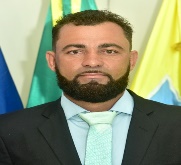 CEZAR ALVES FERREIRAVereador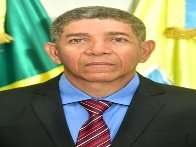 DIVINO PEREIRA GOMESVice-Presidente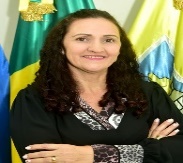 GEANE FÁTIMA BOSCHETTI BUENO1ª Secretária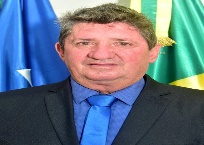 HEITOR BALESTRINPresidente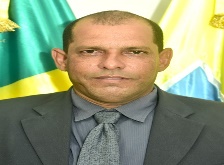 JAIR SOARESVereador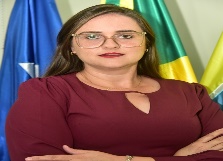 KARINE GRUNEVALDVereadora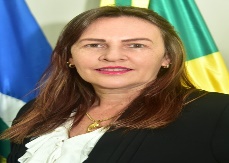 MARIA ISABEL CEMBRANEL GIACOMELLI                             2ª Secretária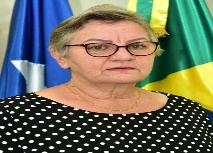 MARTA TERESINHA PITVereadora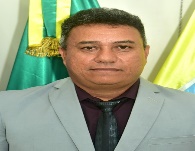 NEVAIR JOSÉ RODRIGUES DE ALMEIDAVereador